The Focus on the Basics grant established a Reading Institute (Helping Adults in Transitions: HART) and reconstructed the Math Institute (Adult Initiatives for Math: AIM).  Focus on the Basics developed curricula:Based on recommendations from a task group of Subject Matter Experts (SMEs)Supported by research-based best practicesAligned to content standards, high impact indicators and NRS guidelinesSuggesting pedagogical strategies for teachersContaining non-National Reporting System (NRS) assessments and correlating workbooksConsidering the multi-faceted population of Adult Education and Literacy (AEL)Providing additional instructional resourcesFocus on the Basics provides training through:Establishing a cadre of AEL trainers Providing and modeling the math and reading curricula through a Training of Trainers (TOT)Modeling curriculum to classroom teachers by your trained teacher  Focus on the Basics provides continuous follow-up: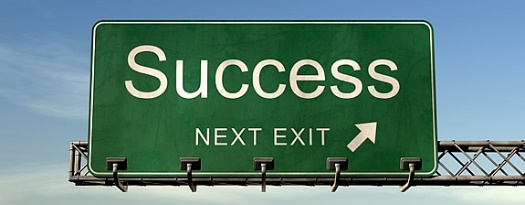 Assessing program effectivenessMentoring trainersGuiding classroom teachersImproving curriculaSo, what can we do for your program?Build in-house math and reading literacy training capacity Provide your classroom teachers with quality teaching tools Mentor your teachers with math and reading instruction For additional information contact:     Angie Kaldro      	akaldro@esc6.net  	AIM Project DirectorStephanie Byrd  	 sbyrd@esc6.net     	HART Project DirectorCURRICULUMTRAININGFOLLOW UP